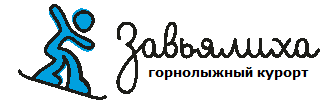 АНКЕТА-СОГЛАШЕНИЕ (соглашение) № _________                 Дата _________________________20______г. Фамилия ____________________________ Имя ______________________ Отчество_____________________Дата рождения_______________________ Адрес __________________________________________________,В дальнейшем именуемый как, Клиент. Сопровождаемые Клиентом лица:Клиент, заполнив и подписав настоящее Соглашение (что удостоверяется приобретенным контрольным билетом и подписью Клиента в настоящем Соглашении) подтверждает, что он ознакомился и обязуется соблюдать Правила пользования трассами для спуска на тюбингах со снежным покрытием (далее-Правила), а также отвечать за соблюдение  указанных  Правил сопровождаемыми им лицами. Клиент не имеет медицинских противопоказаний для катания и осуществляет спуск на тюбинге («ватрушке») под свою ответственность за своё здоровье и здоровье сопровождаемых им лиц и осознает возможные неблагоприятные последствия, при несоблюдении им техники безопасности предусмотренной в правилах, а также инструкциях, распоряжениях и указаниях обслуживающего персонала. Катание на тюбинге («ватрушке») связано с повышенным риском, клиент  самостоятельно оценивает возможности своего организма и сопровождаемых им лиц,  его соответствие условиям физической нагрузки, погодным условиям и условиям катания. В целом и дальнейшую ответственность, связанную с последствиями катания берет на себя Клиент и обязуется освободить Администрацию Курорта от каких-либо претензий, связанных с этим, в том числе от требований по компенсации вреда жизни и здоровью, моральных и материальных убытков и прочее. Клиент принимает на себя личную ответственность (моральную и материальную) за нанесенный в результате этого ущерб или причиненный вред (включая вред, причиненный жизни и здоровью) себе, сопровождаемым лицам, другим пользователям, третьим лицам.Клиент несет личную ответственность за достоверность предоставленных данных в настоящем Соглашении, в том числе за достоверность данных сопровождаемых лиц.Клиент и сопровождаемые лица получили все необходимое снаряжение и прошли инструктаж по его использованию и техники безопасности прохождения трасс. 	Клиент _______________________________                      Администратор ______________________________---------------------------------------------------------------------------------------------------------------------------------------------------------------------------------АНКЕТА-СОГЛАШЕНИЕ (соглашение) № ___________                 Дата ____________________________________20______г. Фамилия __________________________________ Имя ________________________ Отчество___________________________Дата рождения_____________________________ Адрес __________________________________________________________,В дальнейшем именуемый как, Клиент. Сопровождаемые Клиентом лица:Клиент, заполнив и подписав настоящее Соглашение (что удостоверяется приобретенным контрольным билетом и подписью Клиента в настоящем Соглашении) подтверждает, что он ознакомился и обязуется соблюдать Правила пользования трассами для спуска на тюбингах со снежным покрытием (далее-Правила), а также отвечать за соблюдение  указанных  Правил сопровождаемыми им лицами.Клиент не имеет медицинских противопоказаний для катания и осуществляет спуск на тюбинге («ватрушке») под свою ответственность за своё здоровье и здоровье сопровождаемых им лиц и осознает возможные неблагоприятные последствия, при несоблюдении им техники безопасности предусмотренной в правилах, а также инструкциях, распоряжениях и указаниях обслуживающего персонала. Катание на тюбинге («ватрушке») связано с повышенным риском, клиент  самостоятельно оценивает возможности своего организма и сопровождаемых им лиц,  его соответствие условиям физической нагрузки, погодным условиям и условиям катания. В целом и дальнейшую ответственность, связанную с последствиями катания берет на себя Клиент и обязуется освободить Администрацию Курорта от каких-либо претензий, связанных с этим, в том числе от требований по компенсации вреда жизни и здоровью, моральных и материальных убытков и прочее. Клиент принимает на себя личную ответственность (моральную и материальную) за нанесенный в результате этого ущерб или причиненный вред (включая вред, причиненный жизни и здоровью) себе, сопровождаемым лицам, другим пользователям, третьим лицам.Клиент несет личную ответственность за достоверность предоставленных данных в настоящем Соглашении, в том числе за достоверность данных сопровождаемых лиц.Клиент и сопровождаемые лица получили все необходимое снаряжение и прошли инструктаж по его использованию и техники безопасности прохождения трасс. 	Клиент _______________________________                      Администратор ______________________________№ФамилияИмяДата рождения№ФамилияИмяДата рождения